Задания 7-8 классыЛуна взошла над горизонтом в 21-00. Каково время ее восхода на следующий день?На рисунке изображены известные вам созвездия. Перечислите их. Оцените широту пункта наблюдения для этого рисунка.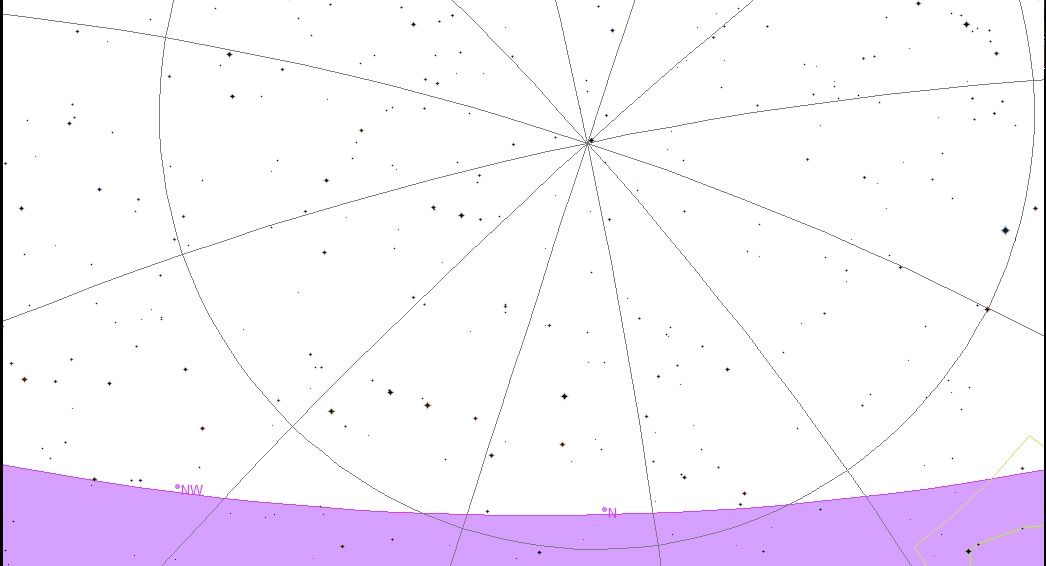 1 морская миля () точно соответствует изменению географической широты на 1. Каков диаметр Земли?Видимые с Земли угловые размеры Солнца и Луны одинаковы. Однако Солнце находится примерно в 400 раз дальше от Земли, чем Луна. Исходя из этих данных, найдите, во сколько раз объем Солнца больше объема Луны?На какой максимальной высоте над горизонтом может наблюдаться Луна на Северном полюсе?Сколько времени (в годах) надо затратить космическому кораблю, летящему со скоростью 50 км/с, чтобы достичь ближайшей к Солнцу звезды Проксима Центавра, параллакс которой 0.76"?